Esta parte deverá ser preenchida pelo professorData:___/___/_____						______________________________Professor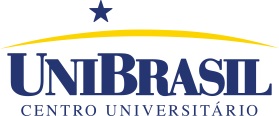 AVALIAÇÃO DE ATIVIDADES DE MONITORIA (PROFESSOR)AVALIAÇÃO DE ATIVIDADES DE MONITORIA (PROFESSOR)AVALIAÇÃO DE ATIVIDADES DE MONITORIA (PROFESSOR)ORIENTADORMONITORPERÍODOMATRÍCULAESCOLACURSODISCIPLINABOLSISTA(   ) Sim        (   ) Não1. Na sua opinião, o(a) monitor deste projeto:1. Na sua opinião, o(a) monitor deste projeto:001122334455Teve segurança em conhecimentos, competências, habilidades e procedimentos teórico-práticos inerentes à atividade de extensão;Teve segurança em conhecimentos, competências, habilidades e procedimentos teórico-práticos inerentes à atividade de extensão;Cumpriu as tarefas que lhes foram atribuídas no plano de trabalho;Cumpriu as tarefas que lhes foram atribuídas no plano de trabalho;Mostrou interesse e responsabilidade na execução do programa;Mostrou interesse e responsabilidade na execução do programa;Compreendeu a articulação entre o ensino, pesquisa e extensão;Compreendeu a articulação entre o ensino, pesquisa e extensão;Desenvolveu-se do ponto de vista pessoal e acadêmico;Desenvolveu-se do ponto de vista pessoal e acadêmico;Percebeu a inserção social de sua opção profissional;Percebeu a inserção social de sua opção profissional;Relacionou-se bem com os outros discentes;Relacionou-se bem com os outros discentes;Ajudou a solucionar problemas identificados;Ajudou a solucionar problemas identificados;Desenvolveu ações multidisciplinares/ interdisciplinares;Desenvolveu ações multidisciplinares/ interdisciplinares;Adquiriu novos conhecimentos.Adquiriu novos conhecimentos.TotalTotal2. Com relação ao envolvimento do(a) monitor do projeto, avalie:001122334455AssiduidadePontualidadeIniciativaDisponibilidadeEmpenhoResponsabilidadeCapacidade de interação com o público alvoParticipação nas atividades do programa/ projetoIntegração com o grupoGrau de envolvimento e comprometimento com o programa / projetoCapacidade de organização e gerenciamento da rotinaDesempenho acadêmico globalParticipação em eventosTotalAcrescentar outras informações que julgar importante.